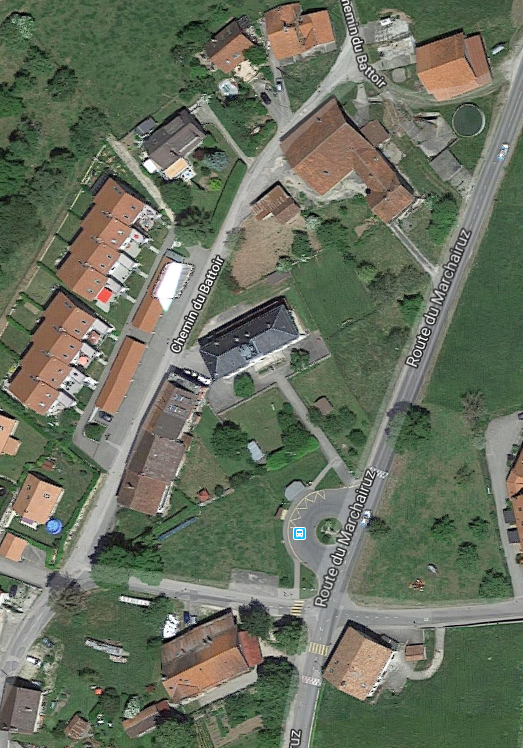 Emplacement benne déchets verts